Selection Criteria Form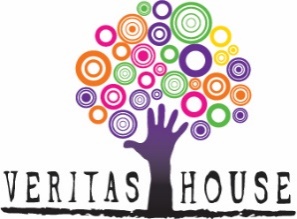 Thank you for considering our SHS Residential Youth Worker role for your next position.To assist our hiring managers with their screening of applications we ask that all applicants address the following selection criteria questions.To do this, please write a cover letter (using each criteria as a heading). Alternatively write a brief paragraph in the blank box below after each question that demonstrates how you meet each criteria. Please ensure that you include examples from your work/study/volunteer history to demonstrate how you meet the selection criteria. If you haven’t had the opportunity or experience to demonstrate the criteria, just explain that you don’t have the experience and give an example of what you would theoretically do to gain the experience.What are your qualifications? (Minimum of a Certificate IV in Youth Work or Community Services or similar).What is your understanding of Child Protection Legislation and Regulation, including knowledge of the NSW Keep Them Safe Initiative?What challenges are faced by young people experiencing or potentially experiencing homelessness and what could the resulting behaviours be?What is your understanding of culture and how do you apply this when working Aboriginal people?How have you demonstrated your ability to use sound professional judgment and apply initiative within organisational policy and procedures?When have you demonstrated your high level of written, verbal and computer-based communication skills, including the use of data and Microsoft Office programs?What is your availability? Can you work shift work, including sleep-over shifts, over a 24 hour, 7 day roster?Do you have previous experience working in a Youth Homelessness Service? (desirable, but not essential)